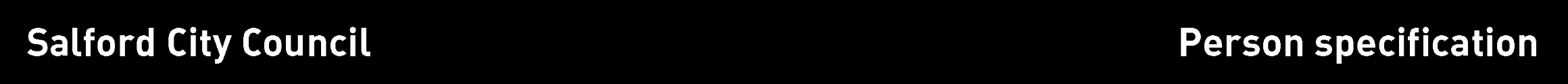 Note to applicantsWhilst all criterions below are important, those under the Essential heading are the key requirements. You should pay particular attention to these areas and provide evidence of meeting them. Failure to do so may mean that you will not be invited for interview.															        		           (*See grid overleaf)Method of assessment (* M.O.A.)A = Application form,    C = Certificate,    E = Exercise,    I = Interview,    P = Presentation,    T = Test,    AC = Assessment centre	Job titleGradeSchoolLocationTeaching Assistant Level 22ASt Joseph’s RC PrimarySalfordEssential criteriaNecessary requirements – skills, knowledge, experience etc.* M.O.A.Good Numeracy/literacy skillsA/ISupporting Teaching and Learning Level 2 Certificate (or equivalent)A/I/CEffective use of ICT to support learning.A/IUse of equipment technology.A/IGeneral understanding of national/foundation stage curriculum and other basic learning programmes/strategies.A/IBasic understanding of child development and learning.A/IAbility to self-evaluate learning needs and actively seek learning opportunitiesA/IAbility to relate well to children and adults.A/IWork constructively as part of a team, understanding classroom roles and responsibilitiesA/IWorking with or caring for children of relevant age.A/IDesirable criteriaNecessary requirements – skills, knowledge, experience etc.* M.O.A.Completion of Teaching Assistant Introductory Training.A/I/CWorking towards Supporting Teaching and Learning Level 3 DiplomaA/I      3.Training in relevant strategies (e.g. literacy).A/I/C      4.First Aid Training as appropriate.A/I/C      5.Understanding of relevant policies/codes of practice and awareness of relevant legislationA/I      6.Recent experience of working with Y1 and/or Y2 pupilsA/ICompleted byDateApproved byDateHeadteacherNovember 2021Chair of Governing BodyNovember 2021